BÀI TUYÊN TRUYỀN MỪNG XUÂN GIÁP THÌN 2024CHỦ ĐỀ: “XUÂN ẤM ÁP – TẾT YÊU THƯƠNG”Thực hiện kế hoạch số 25/KH-VHA ngày 12/01/2024 kế hoạch tổ chức các hoạt động trải nghiệm sáng tạo trang trí cây hoa đào, hoa mai, ngày tết quê em và trao quà cho học sinh khó khăn mừng xuân Giáp Thìn 2024.
🍁 Ngày 29/01/2024, trường Tiểu học Vĩnh Hoà A đã tổ chức thành công chương trình ngày hội mừng Xuân Giáp Thìn vởi chủ đề “Xuân Ấm Áp - Tết Yêu Thương” năm 2024. 
🌸🌸 Đến tham dự chương trình nhà trường vinh dự được đón tiếp quý vị đại biểu: 
+ Về phía nhà trường:
- Bà Hoàng Mai Nguyệt - Hiệu trưởng Trường TH Vĩnh Hoà A
- Bà Văn Thị Nghĩa - Phó Hiệu trưởng Trường TH Vĩnh Hoà A
+ Về phía đại biểu: Thiện Nguyện Cô Sáu
🍀🍀 Mở đầu chương trình là các tiết mục văn nghệ do các em học sinh trong đội văn nghệ của trường trình bày.
🌸🌸 Nhà trường cùng Thiện Nguyện Cô sáu đã trao 58 phần quà cho học sinh có hoàn cảnh khó khăn vui Tết Giáp Thìn năm 2024, bao gồm 30 phần quà từ thiện nguyện cô Sáu, 28 phần quà từ mạnh thường quân.
🍀🍀 Đây là hoạt động có ý nghĩa nhân văn sâu sắc, nhằm động viên các em học sinh có hoàn cảnh khó khăn được đón Tết thêm ấm áp và đầy đủ nhân dịp xuân Giáp Thìn 2024, đồng thời góp phần động viên tinh thần, khích lệ các em vượt lên hoàn cảnh và đạt kết quả tốt trong học tập, rèn luyện.
+ HOẠT ĐỘNG 1:
🍁 Sáng ngày 29/01/2024 trường tổ chức trang trí cây mai, cây đào đồng thời tổ chức song song hội thi trang trí heo đất cho học sinh, đây là hoạt động trải nghiệm thiết thực, bổ ích và sáng tạo, giáo dục kỹ năng sống tạo sân chơi nhằm phát triển, nâng cao các tố chất tiềm năng của bản thân học sinh.
+ HOẠT ĐỘNG 2:
🍁 Chiều ngày 29/01/2024 trường tổ chức thi nấu ăn với chủ đề Mâm cỗ ngày Tết để giúp các em biết thêm về phong tục, tập quán, cội nguồn của dân tộc.
Dưới đây là một số hình ảnh hoạt động của học sinh: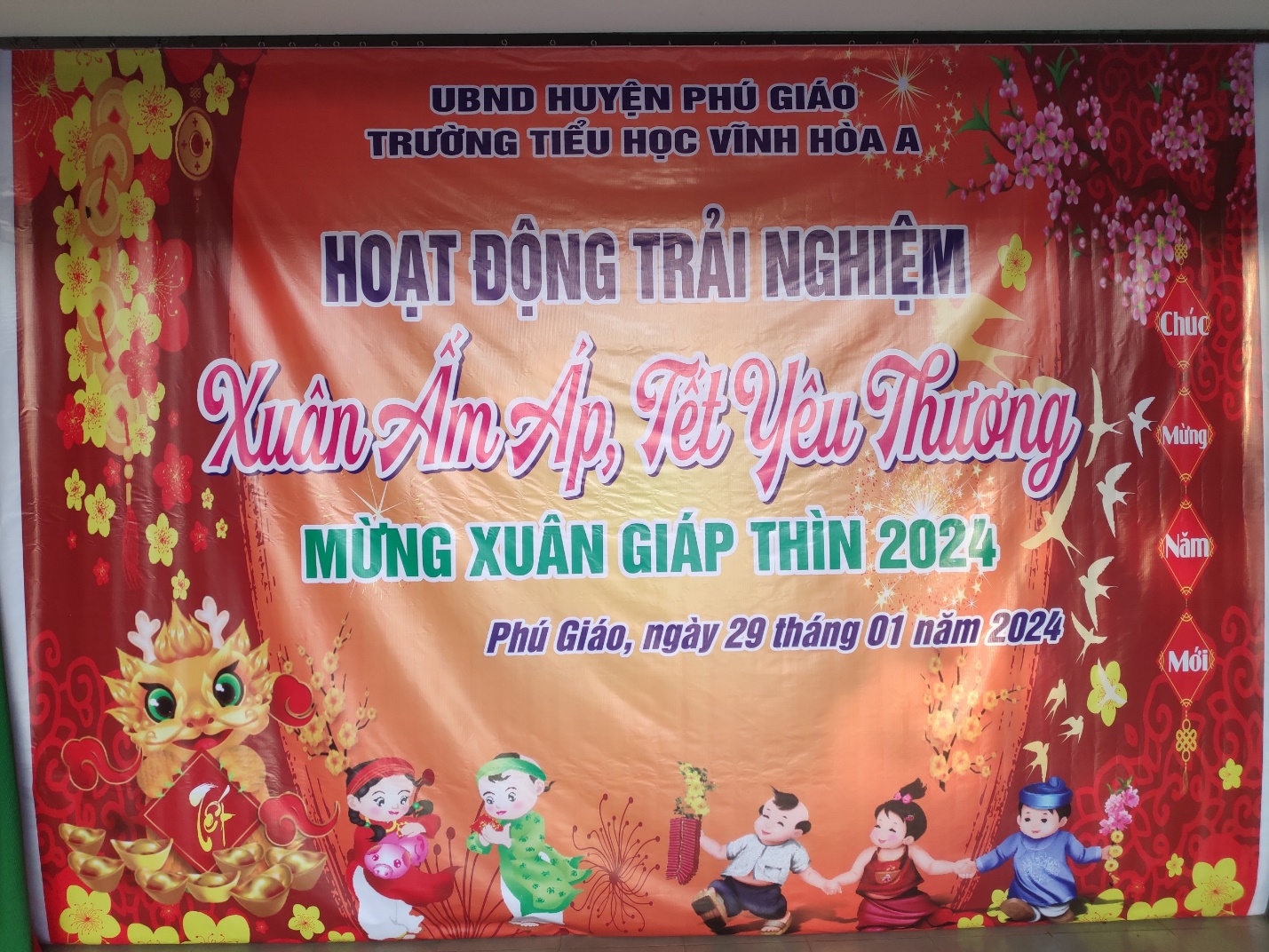 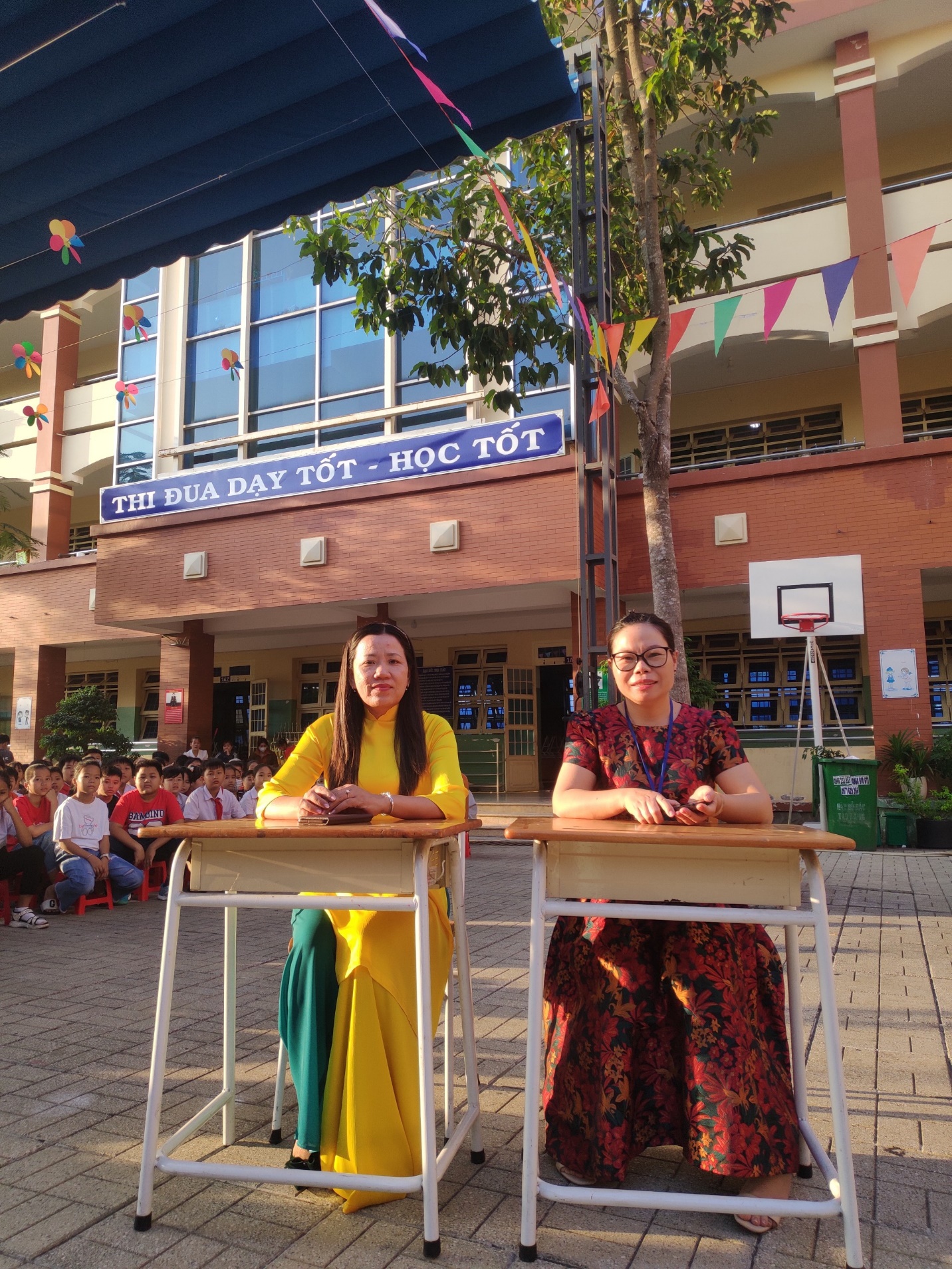 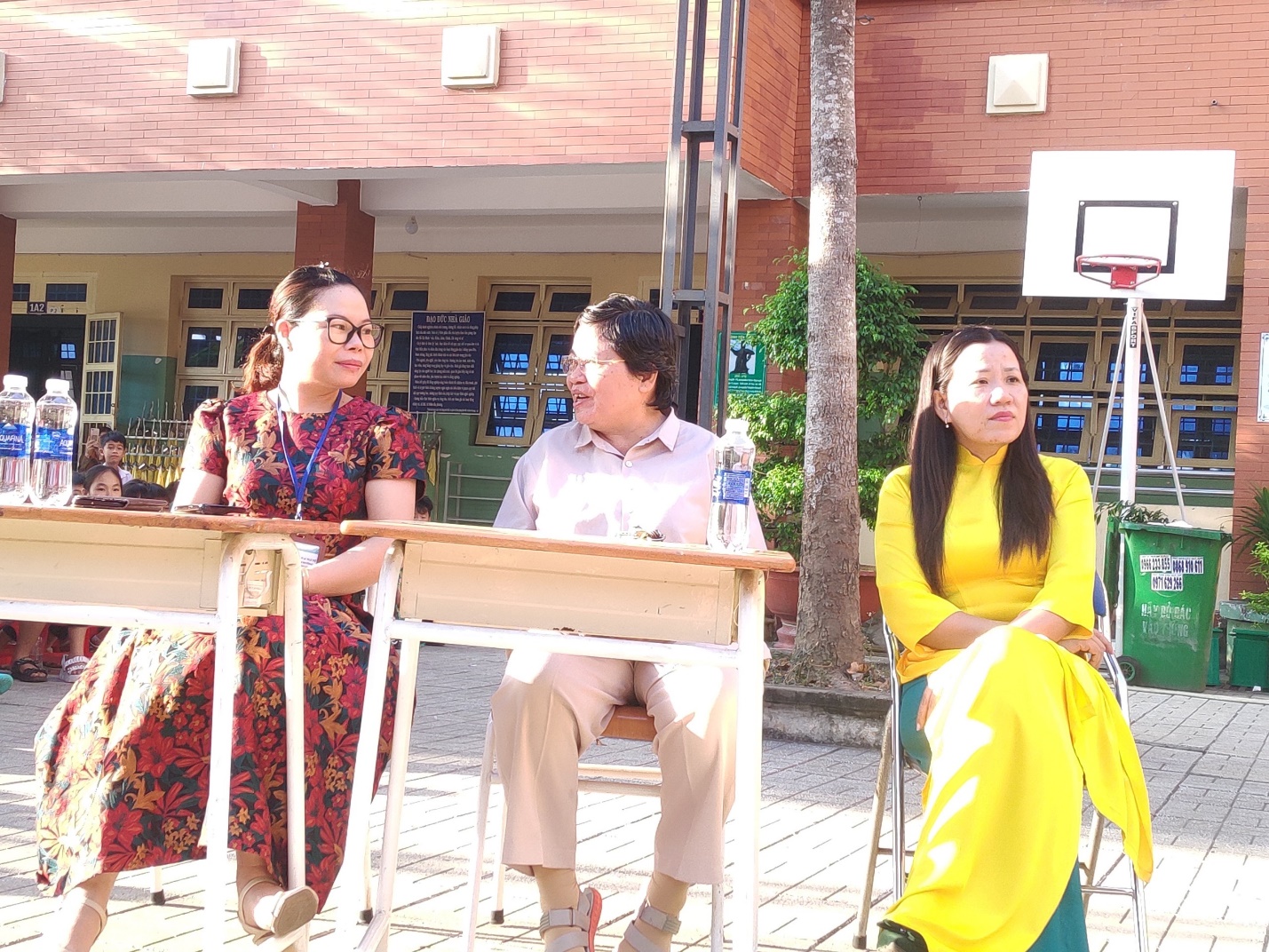 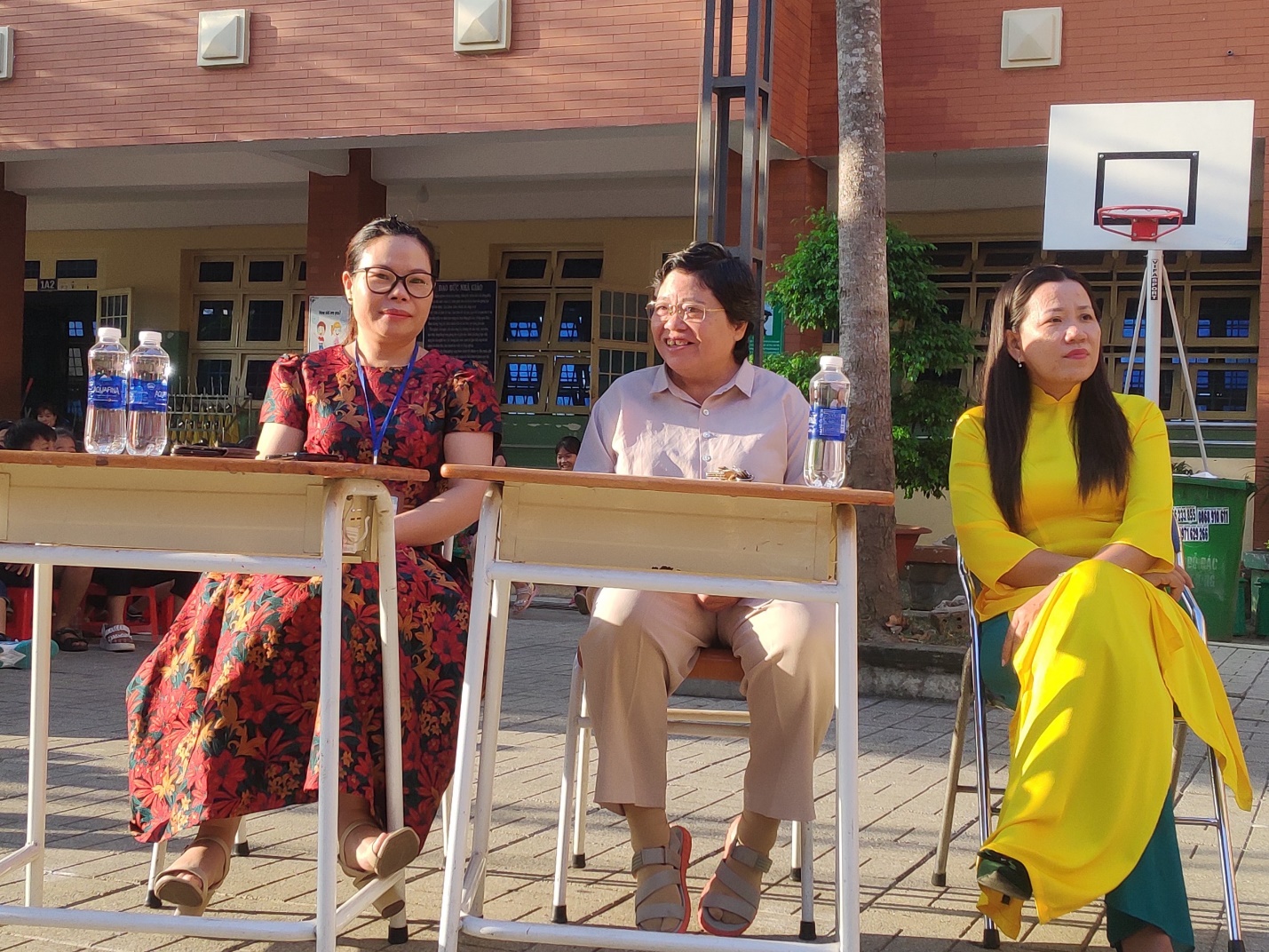 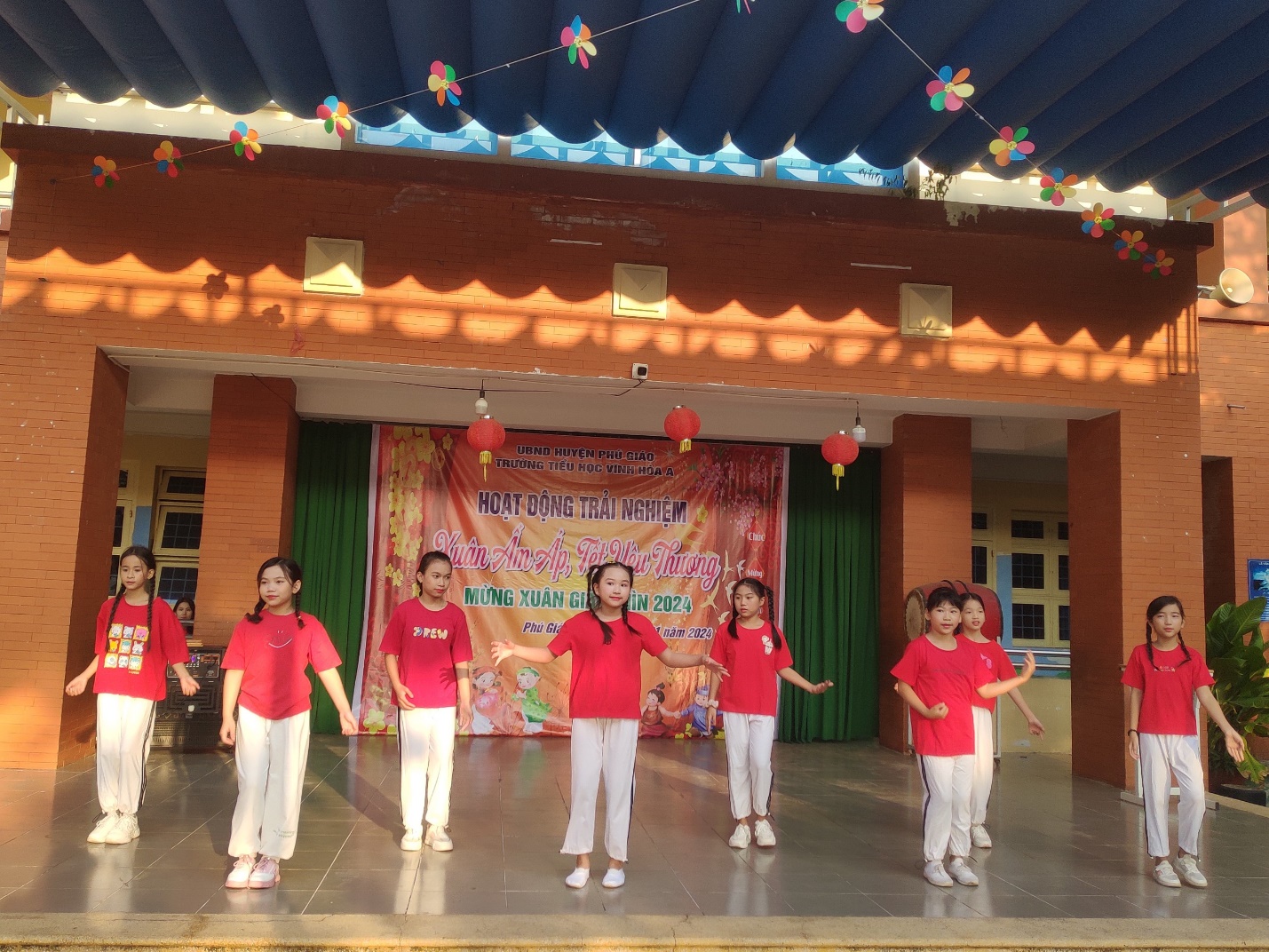 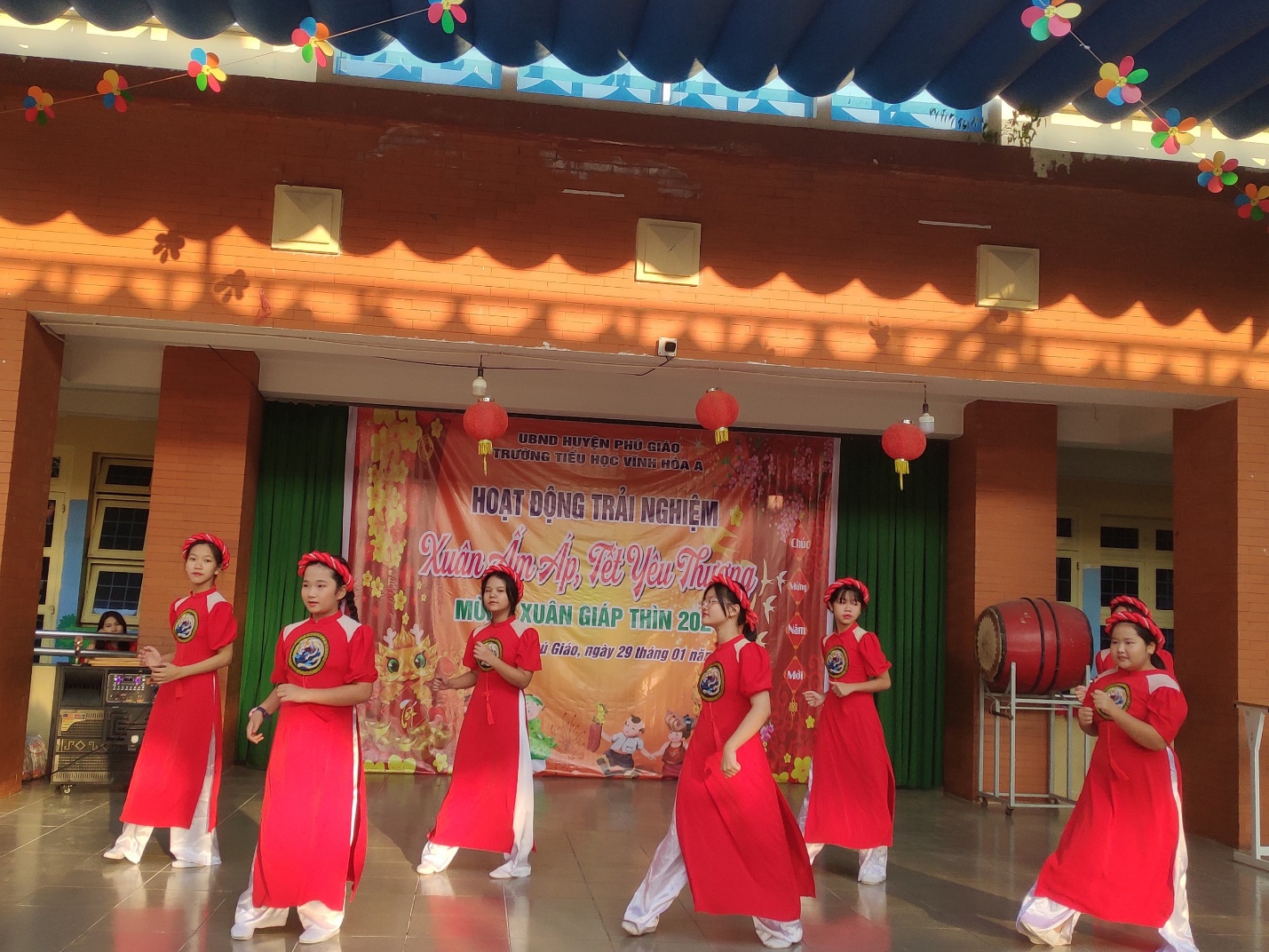 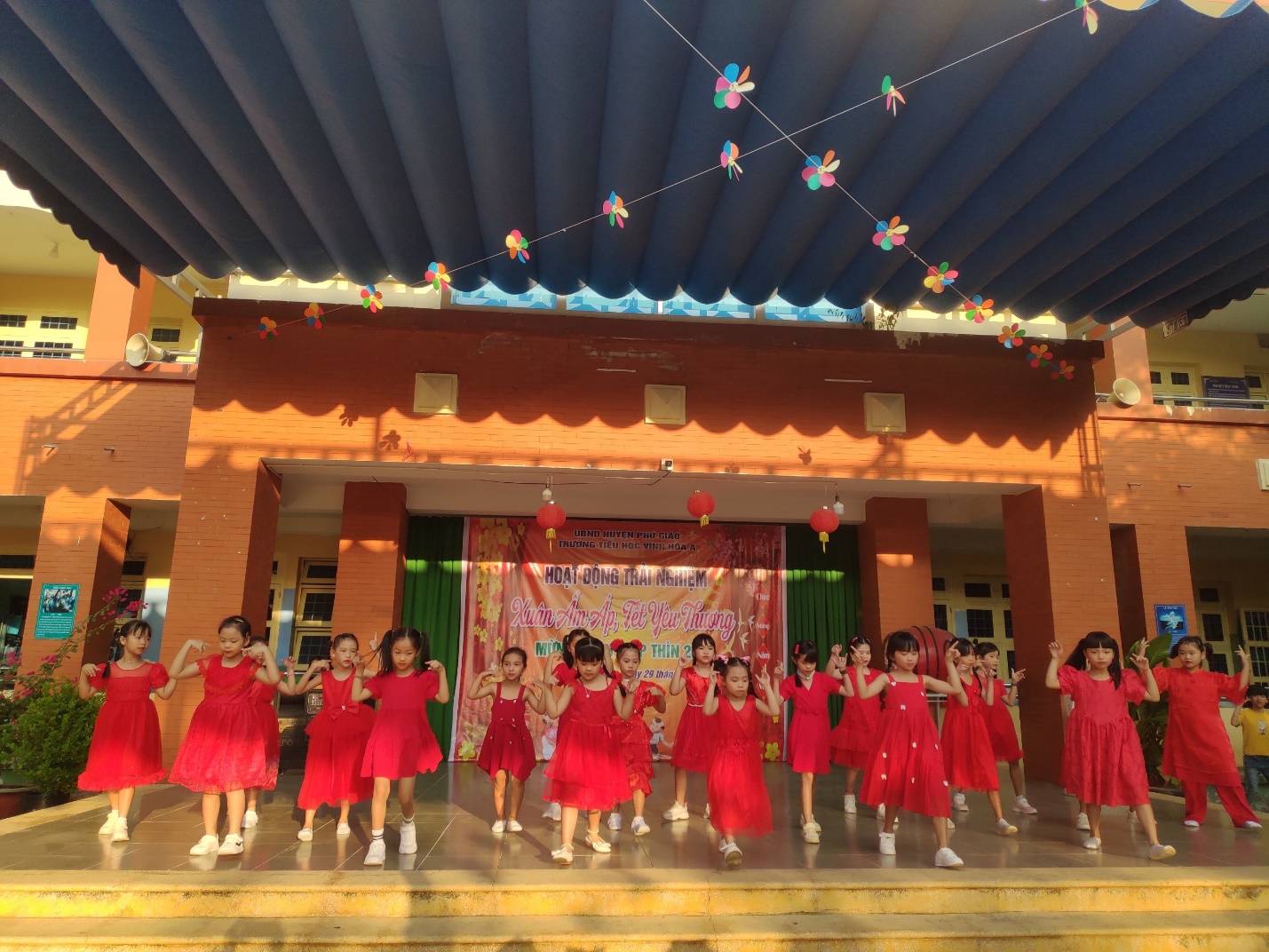 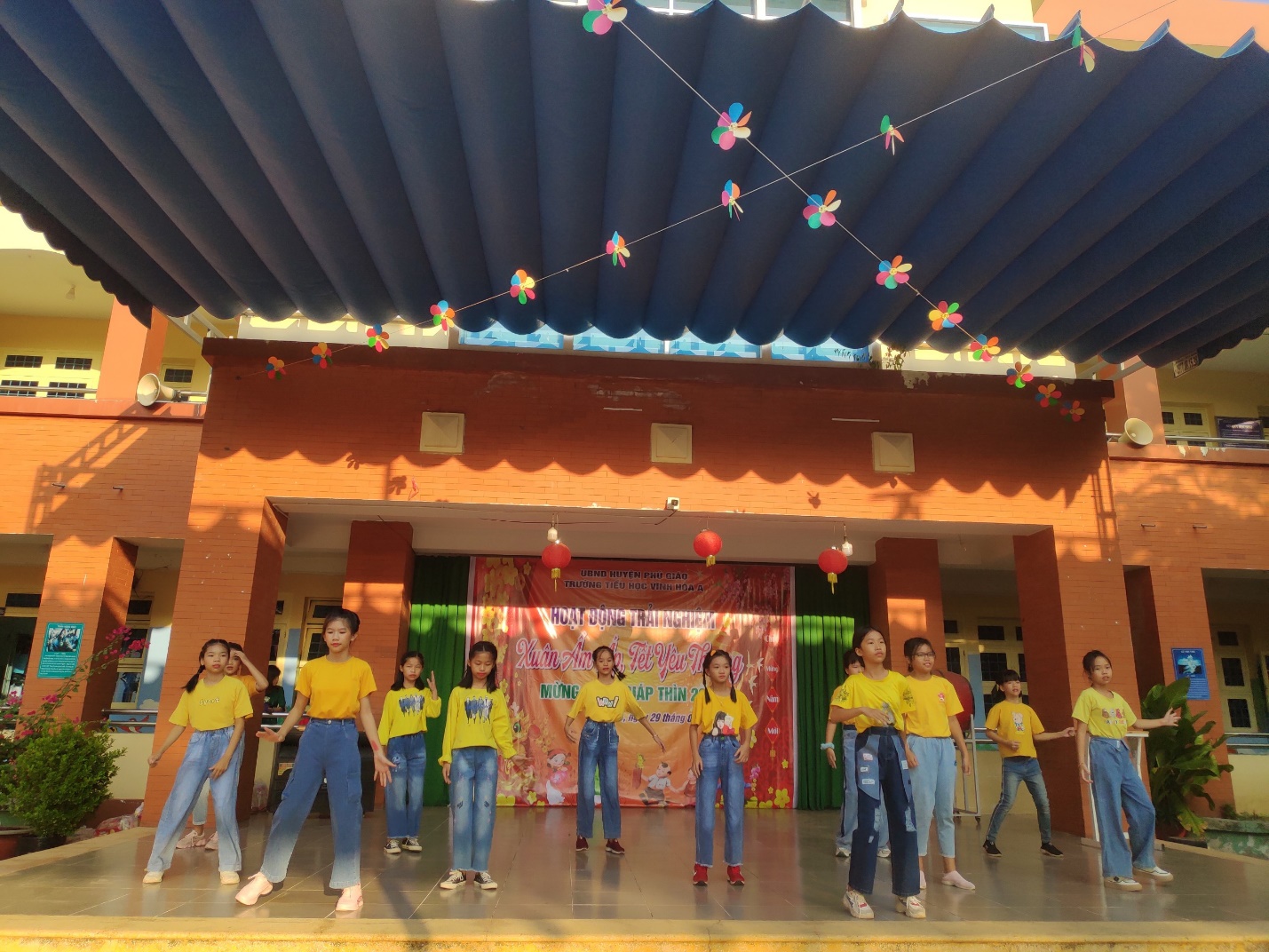 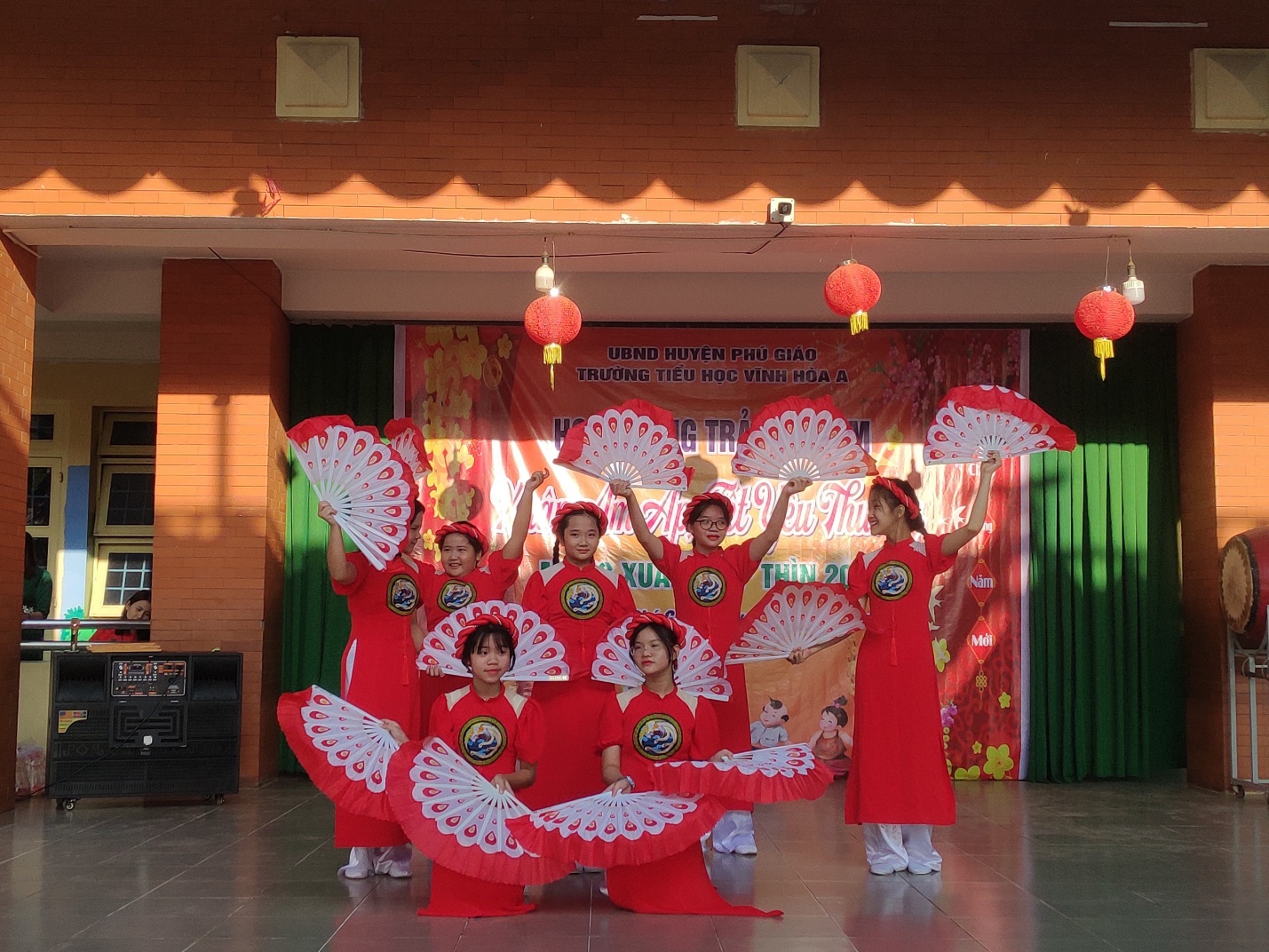 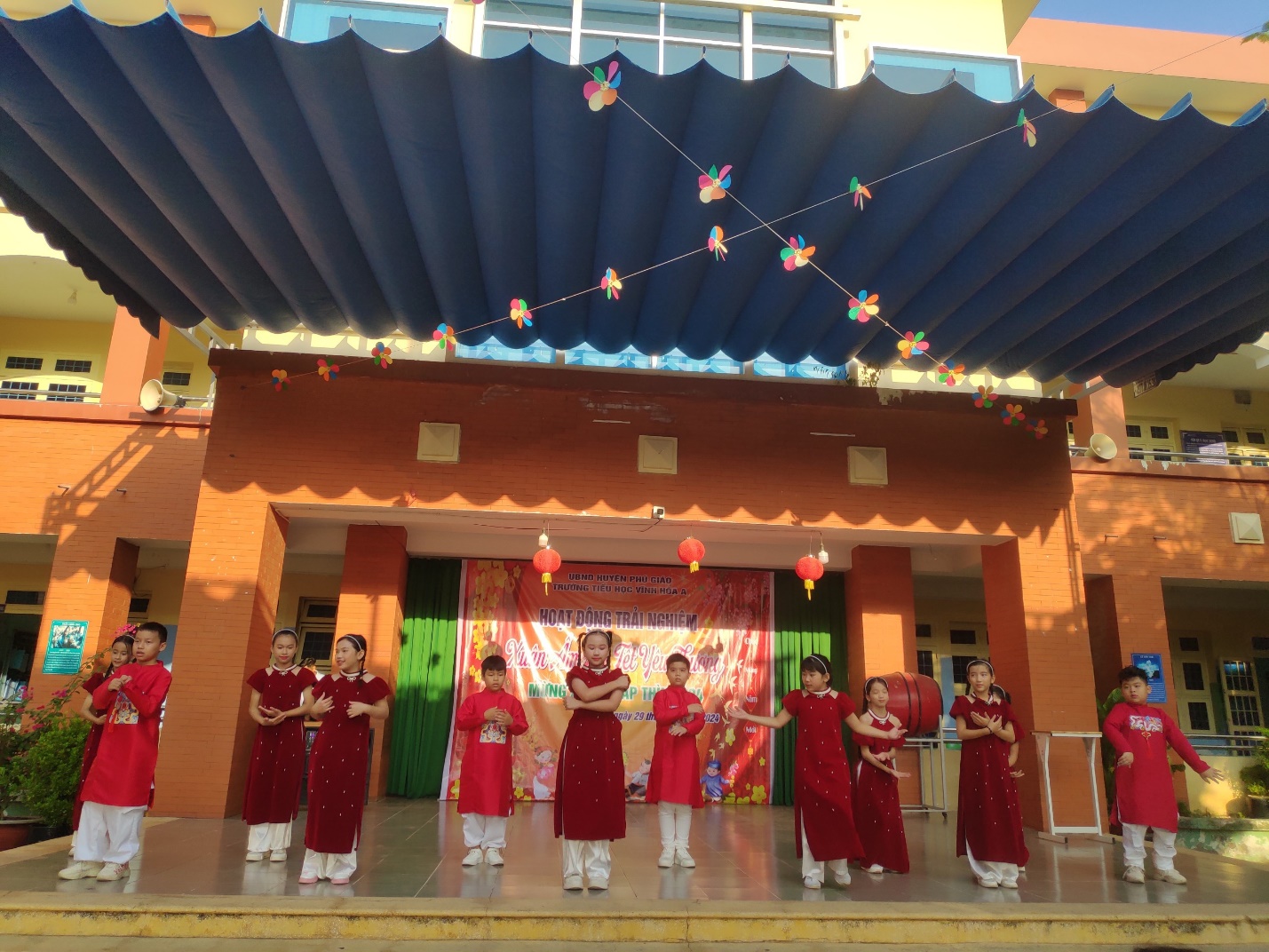 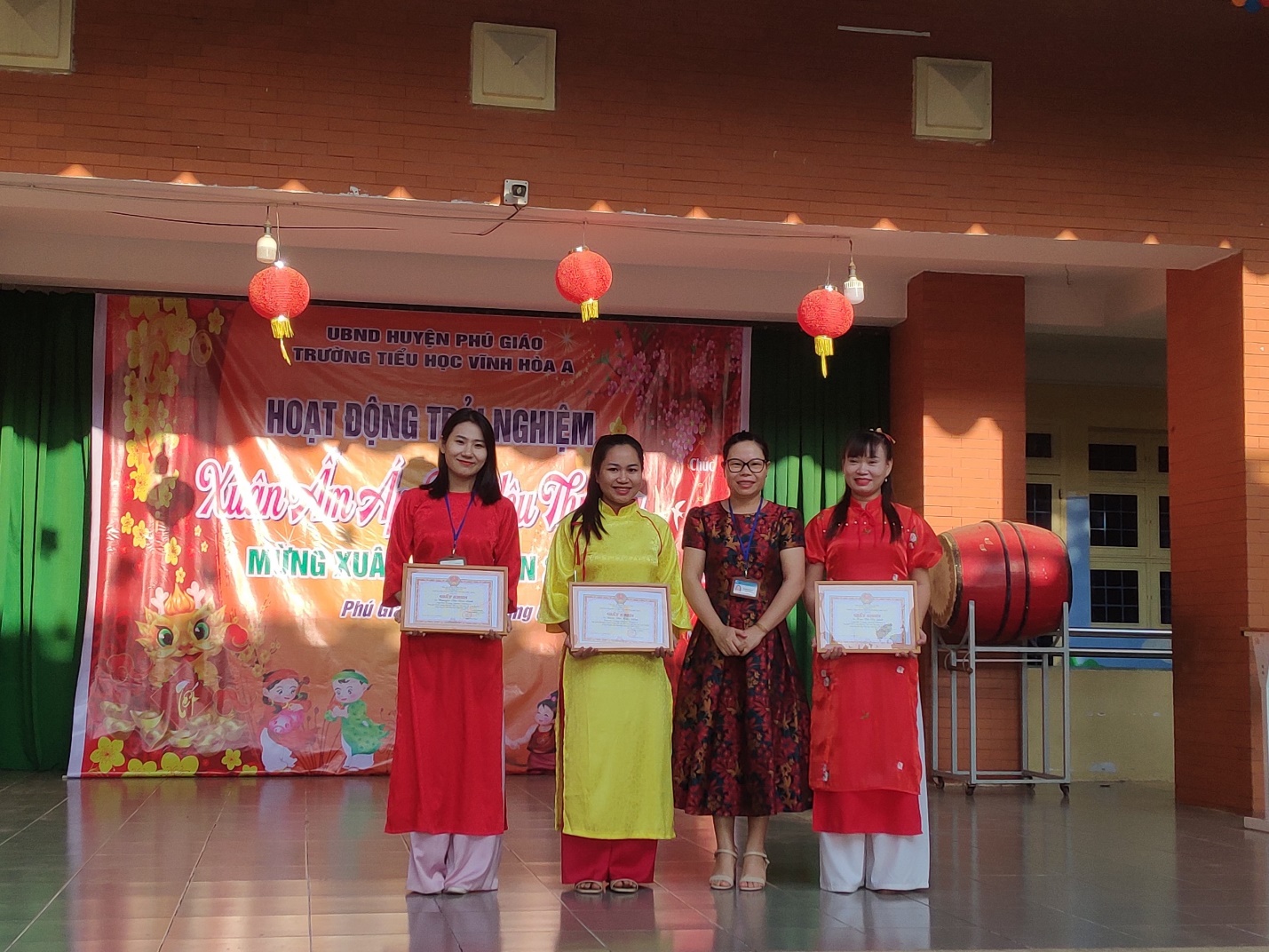 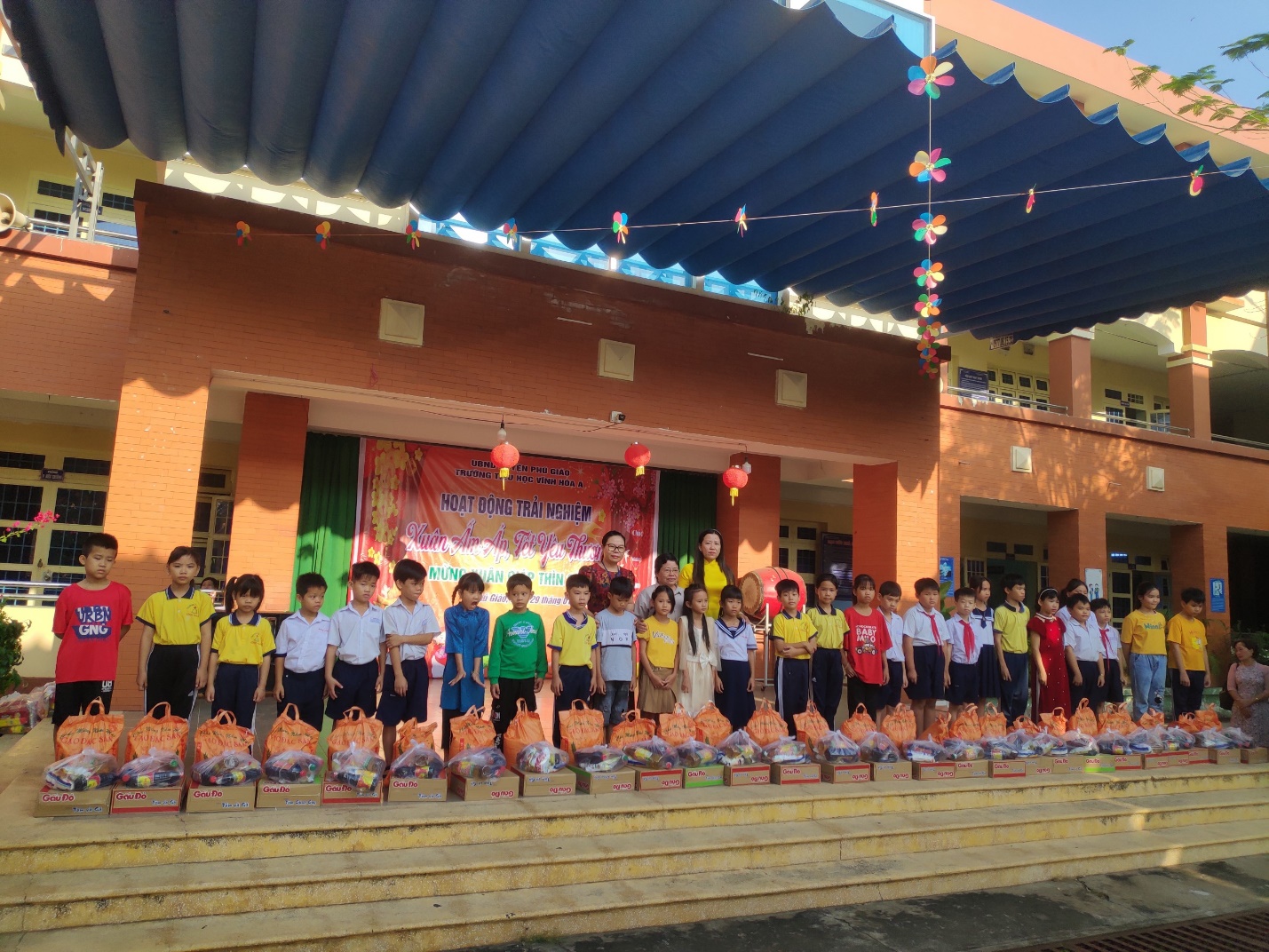 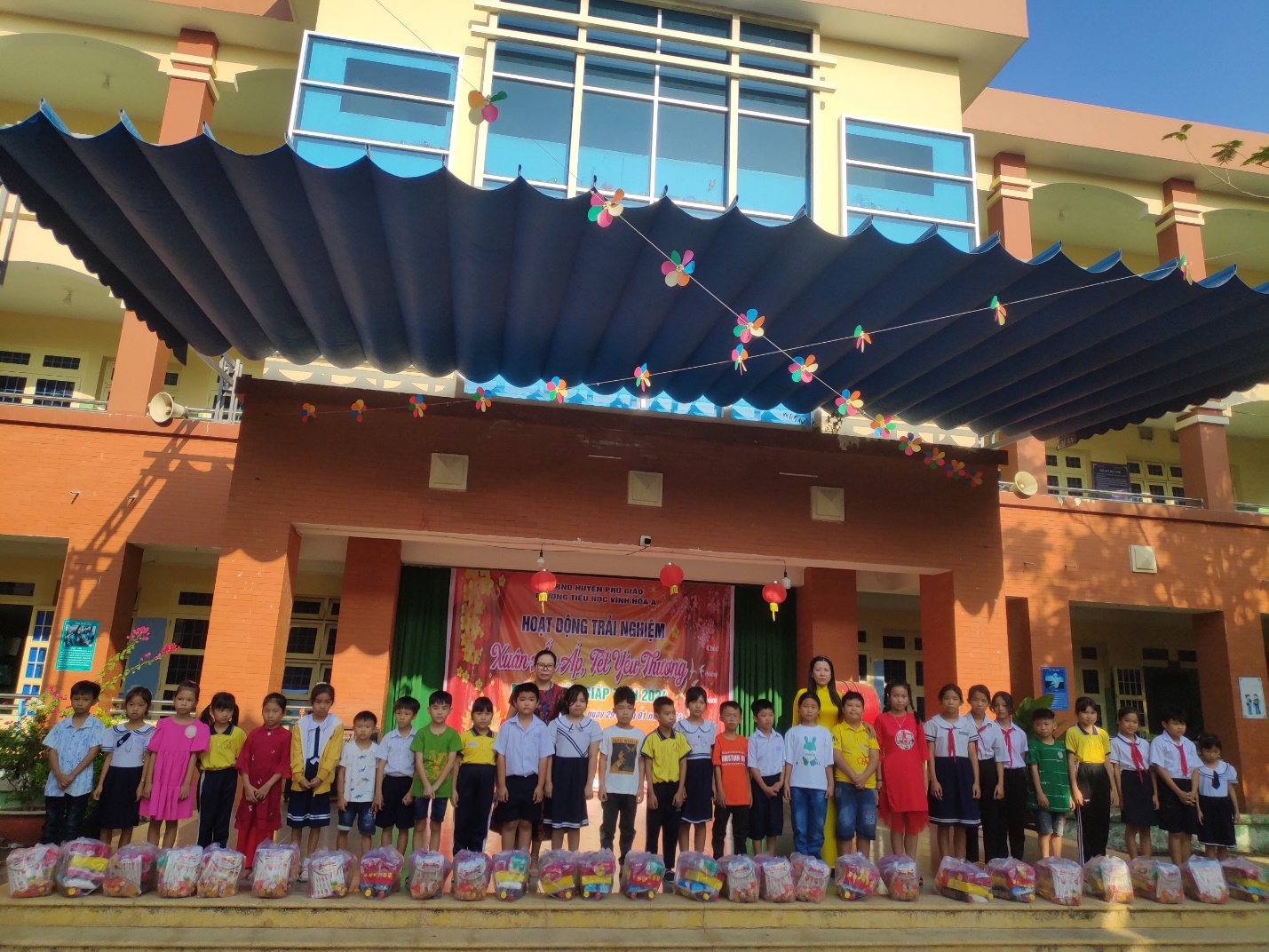 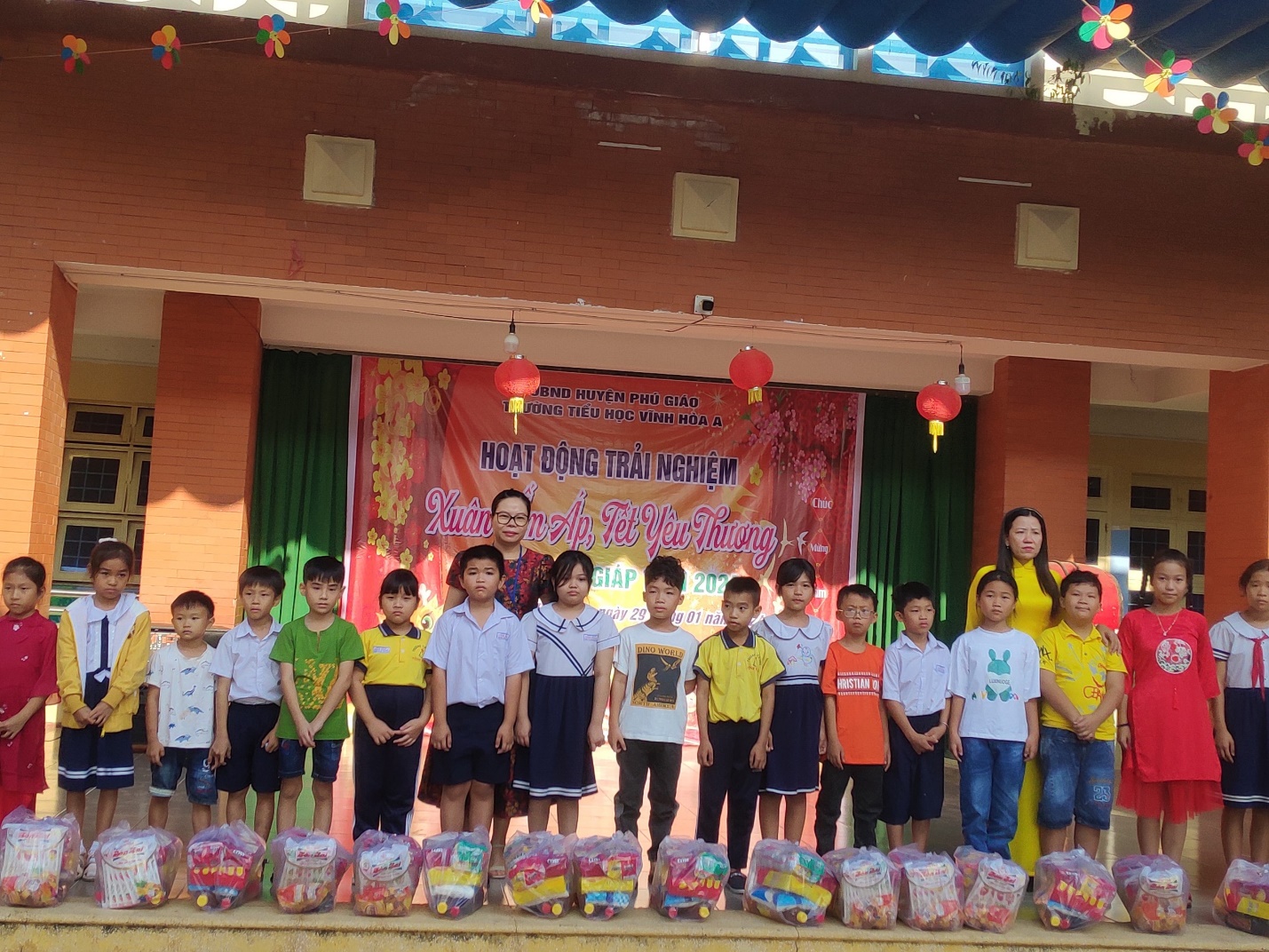 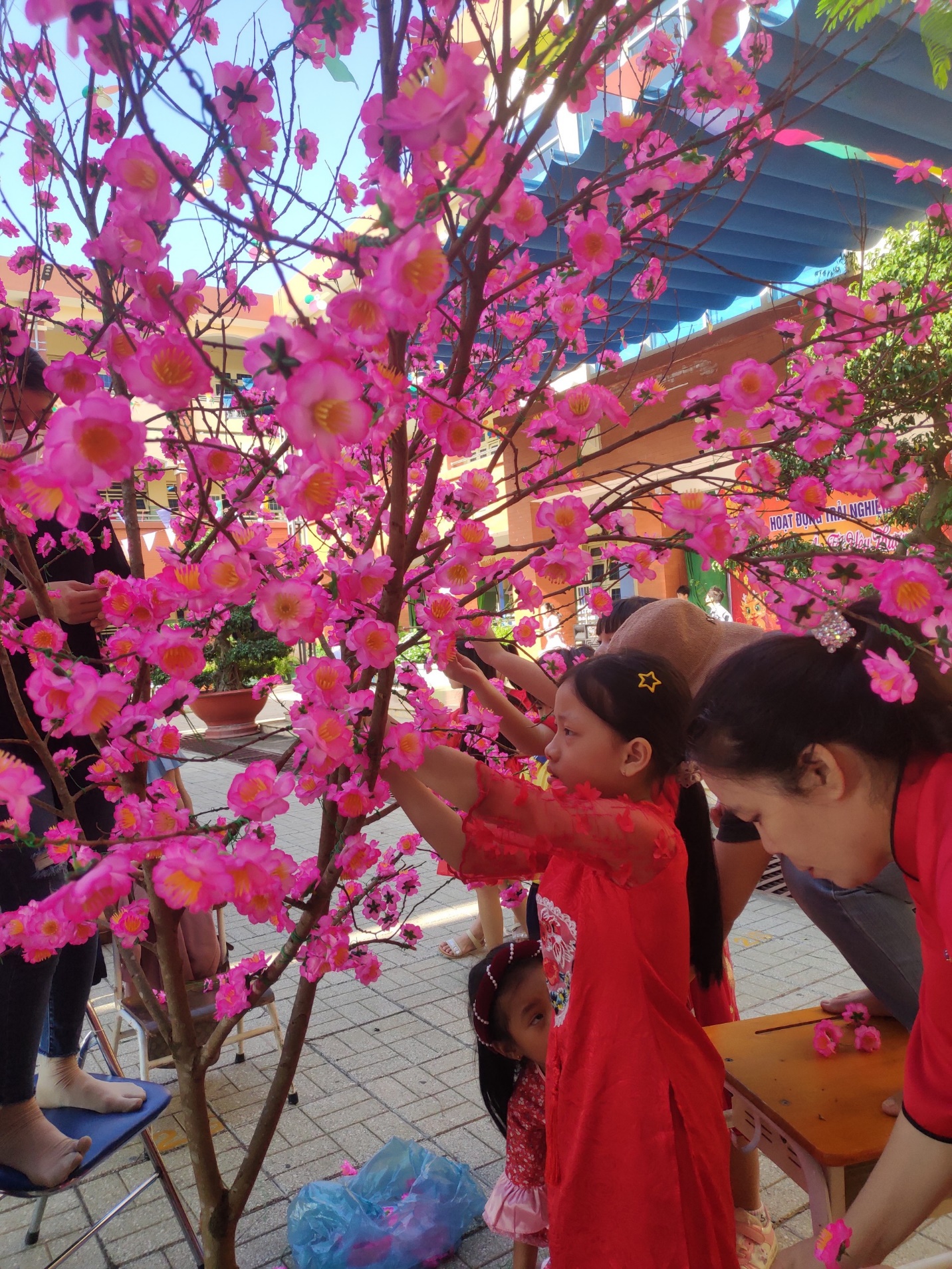 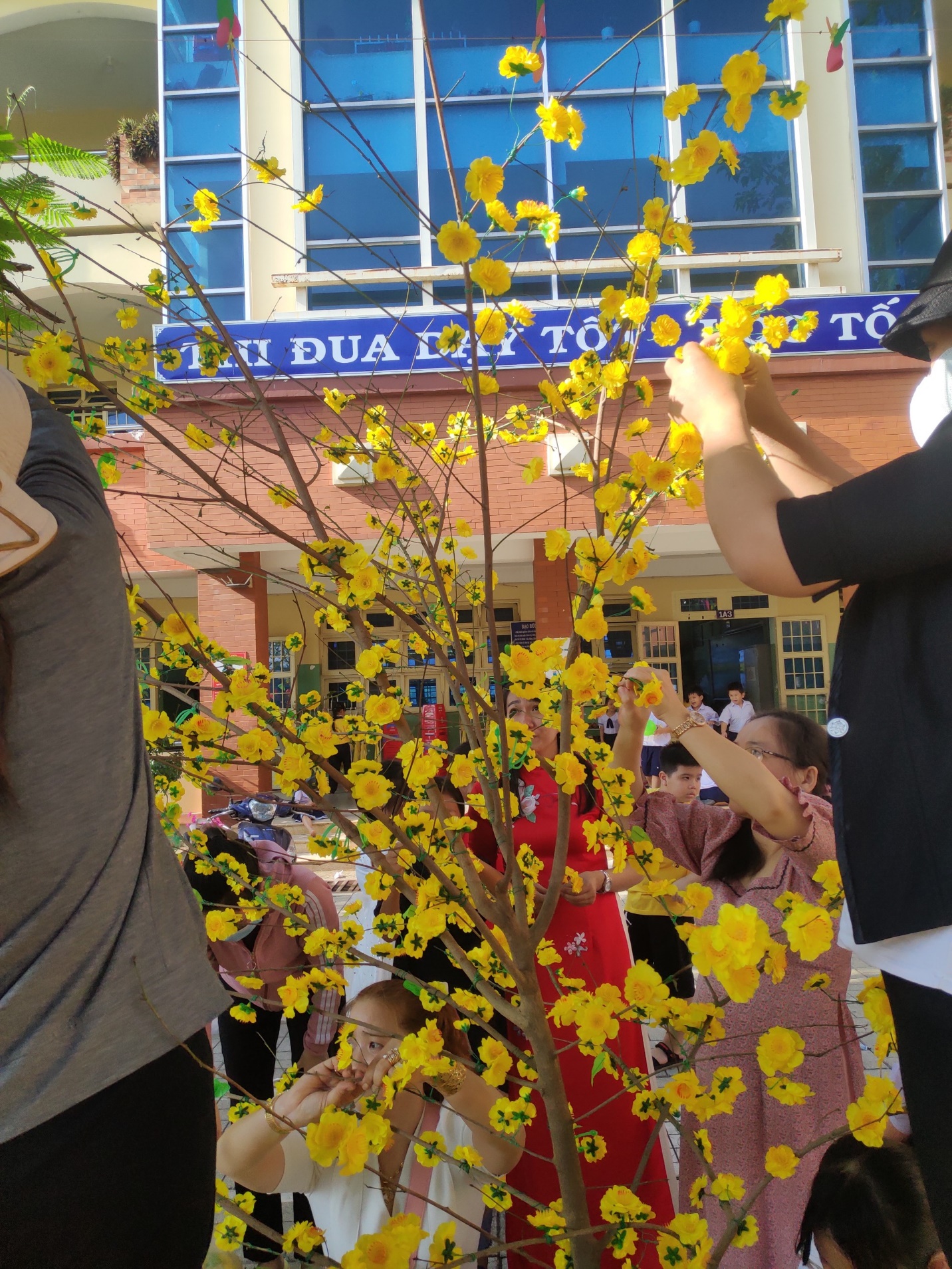 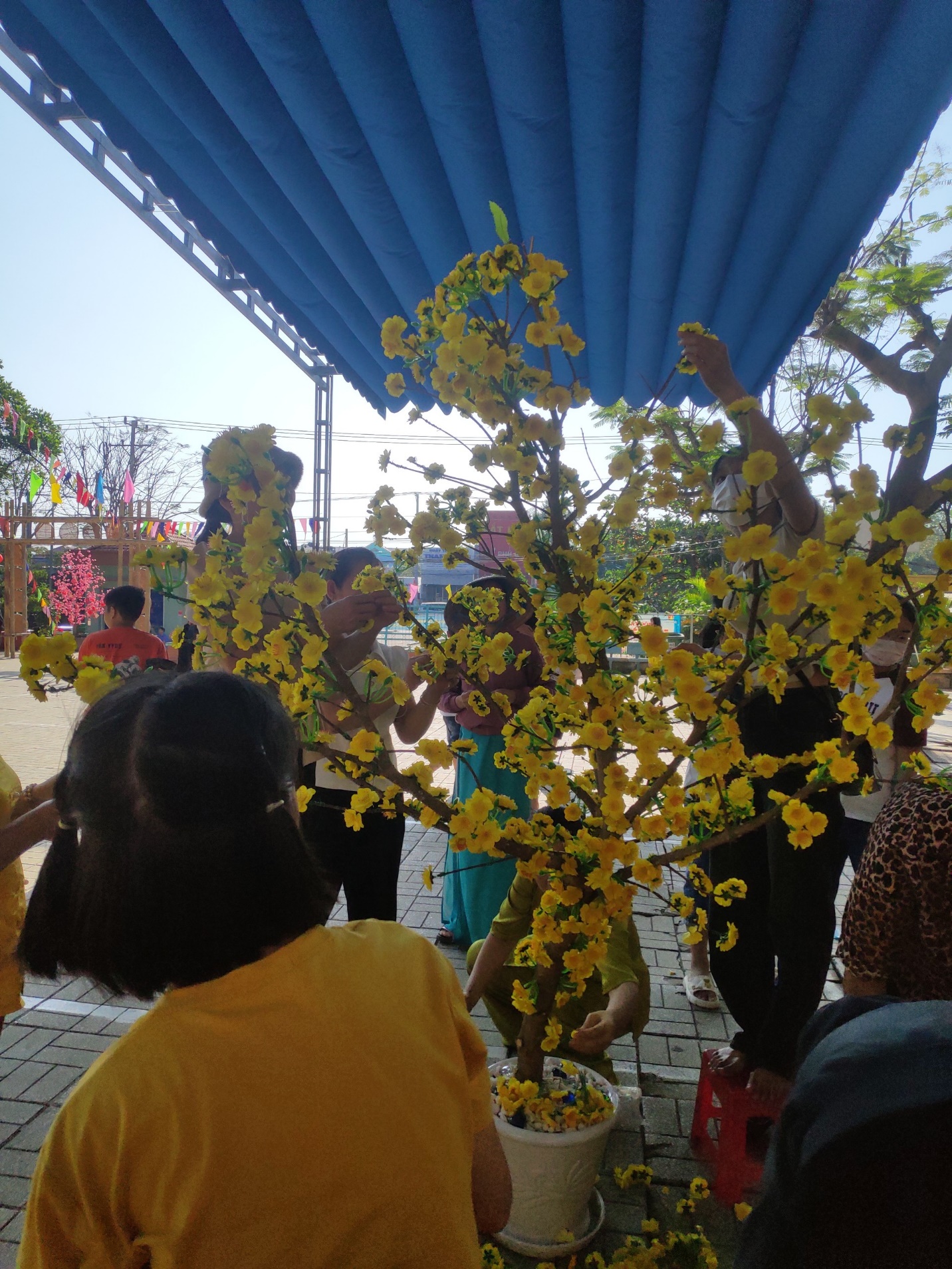 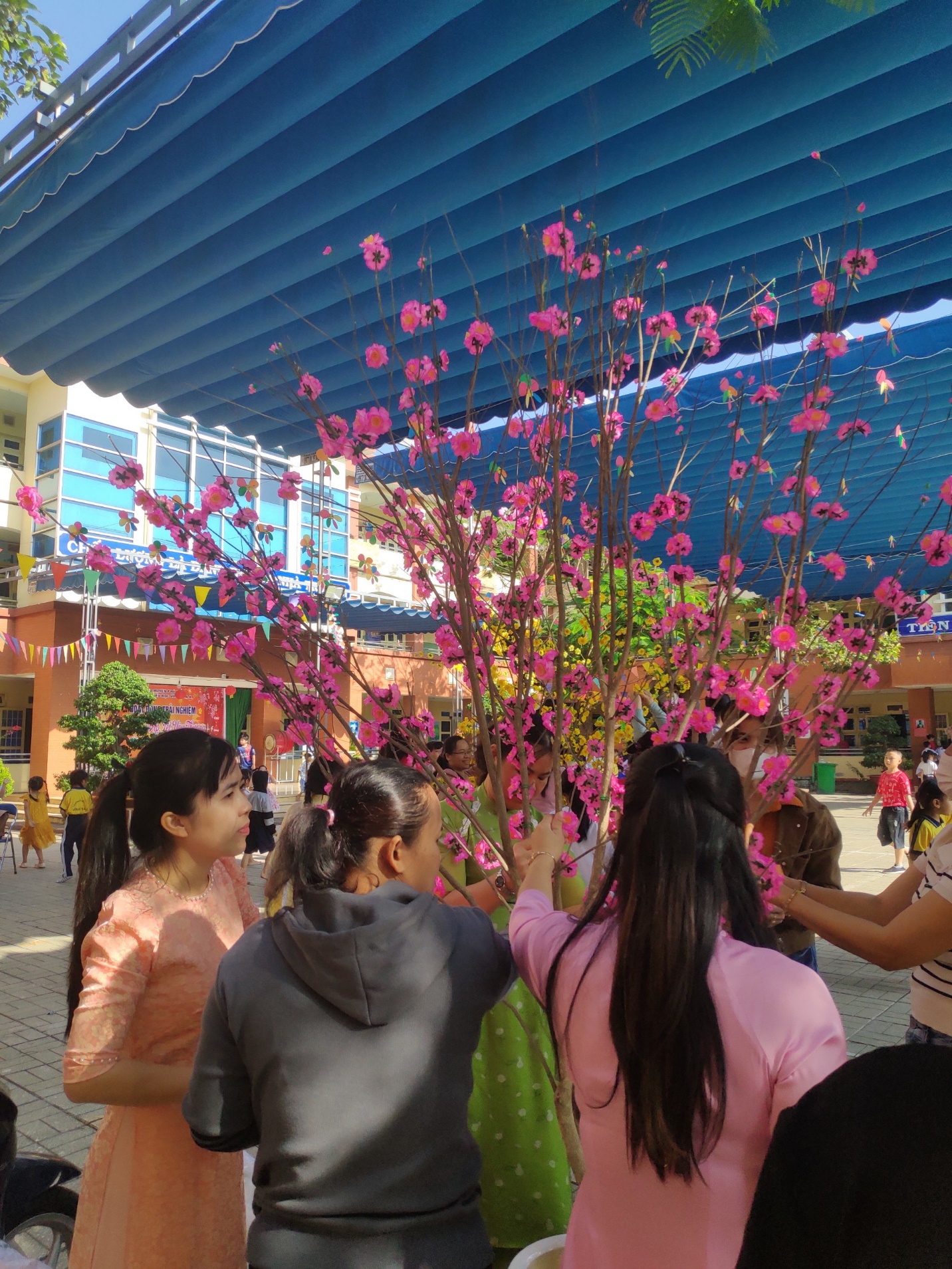 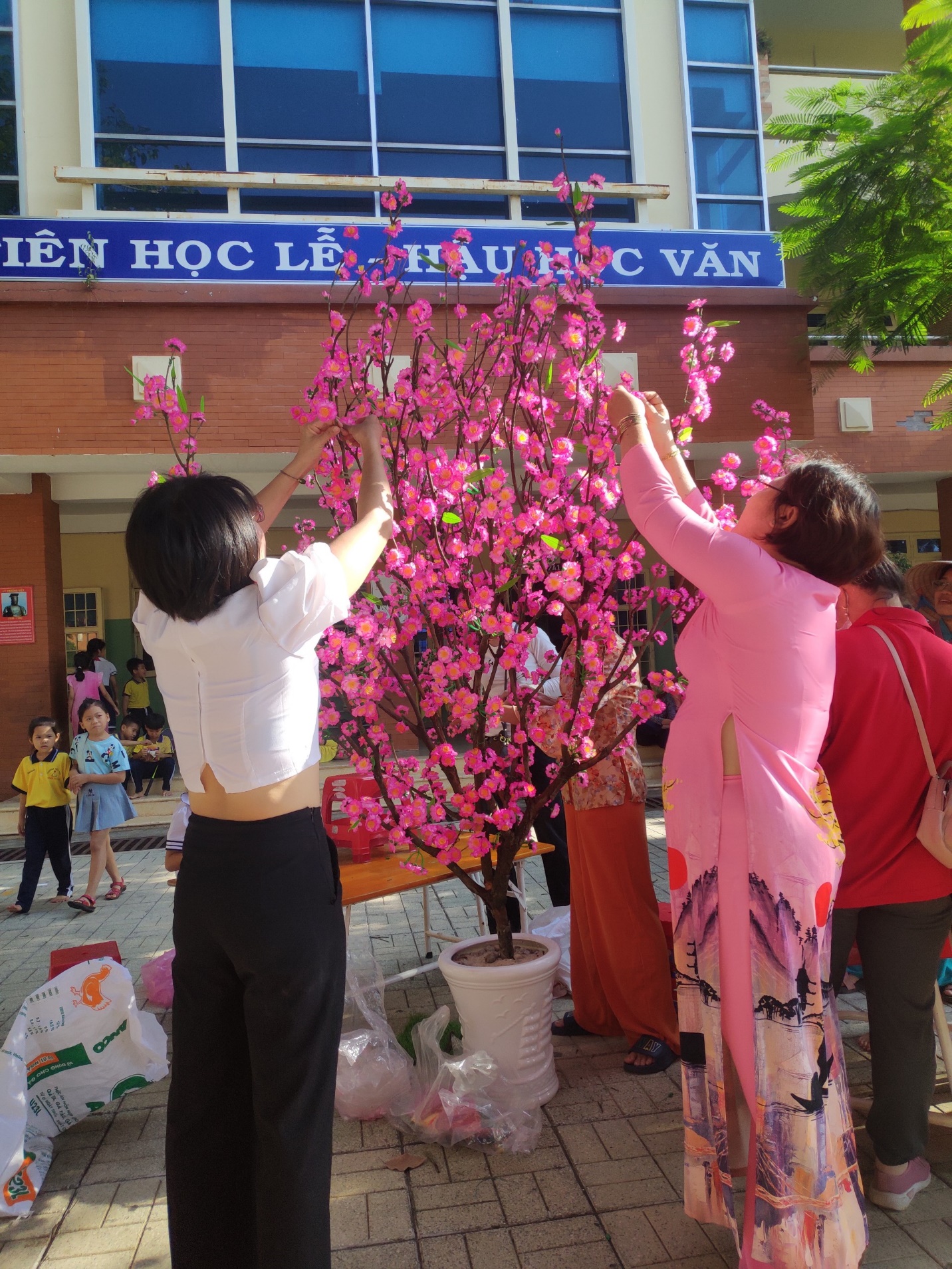 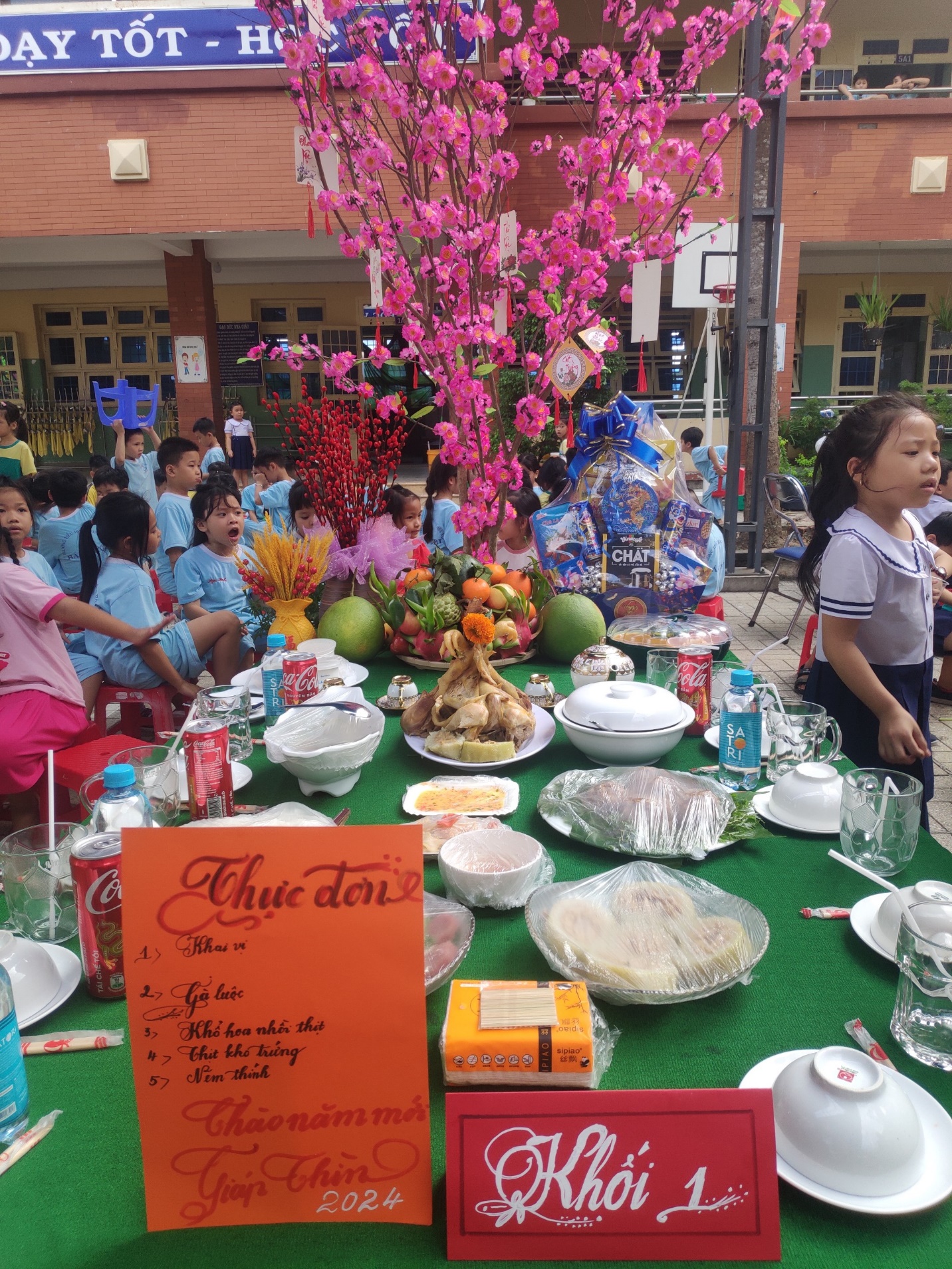 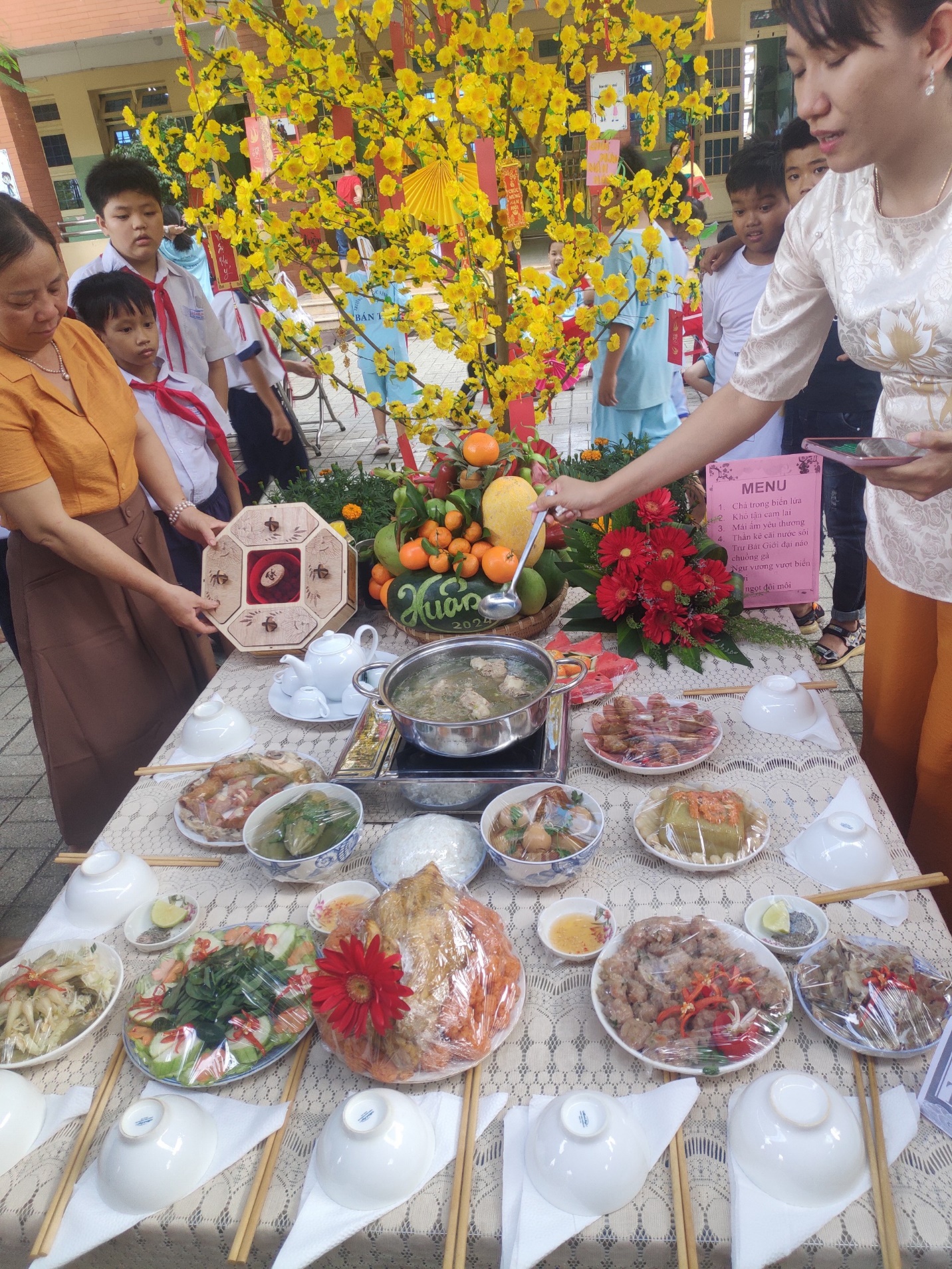 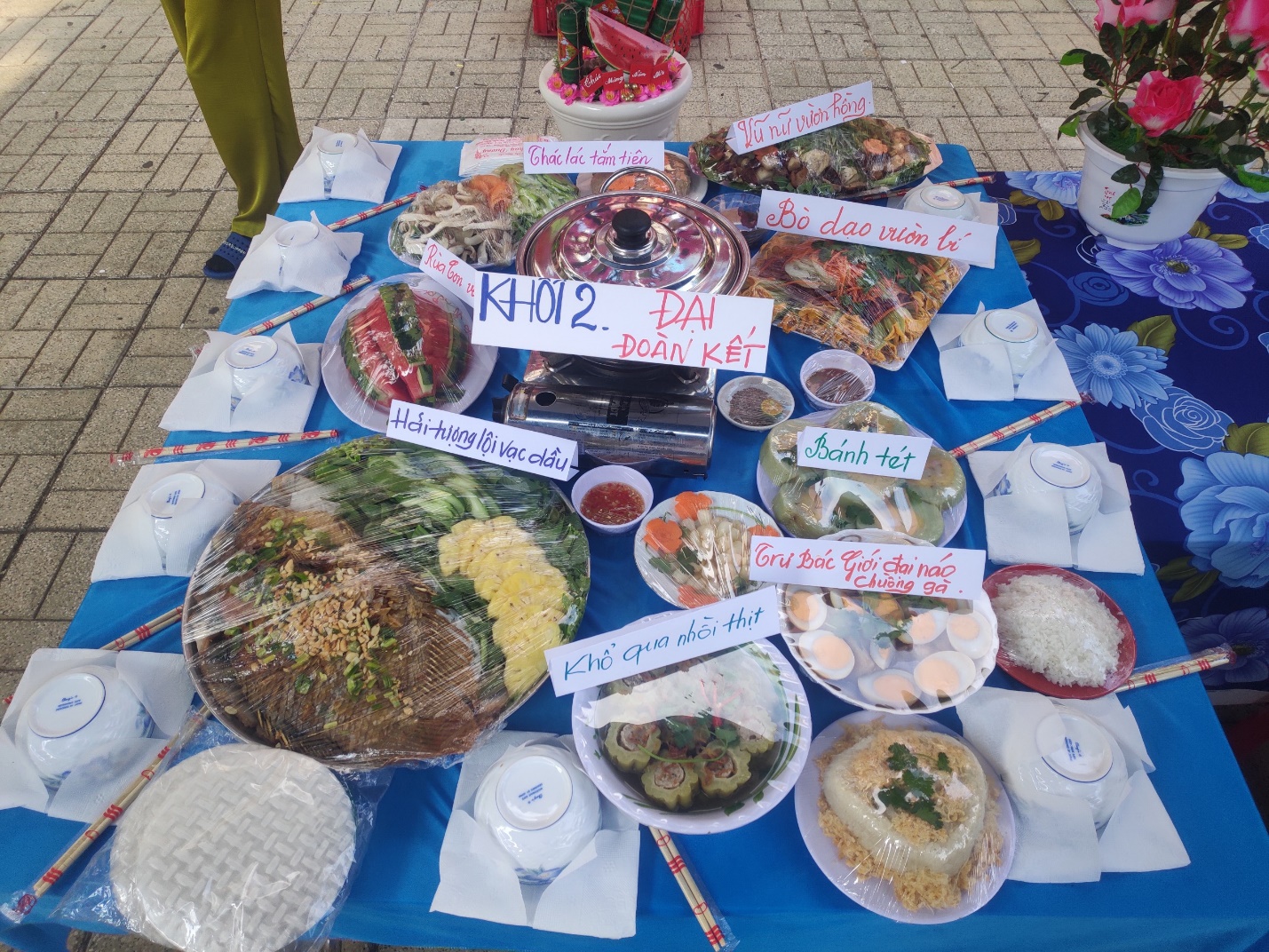 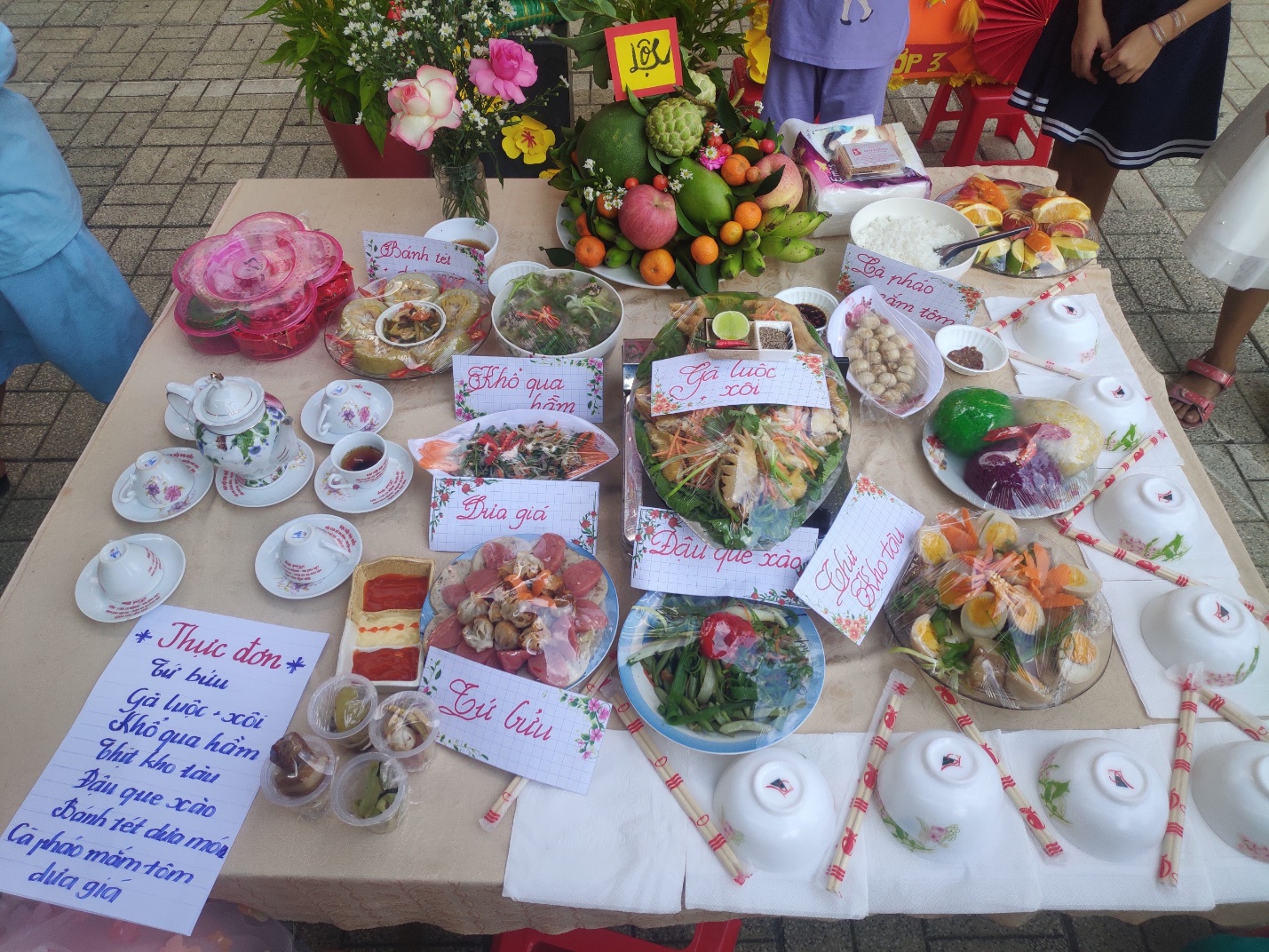 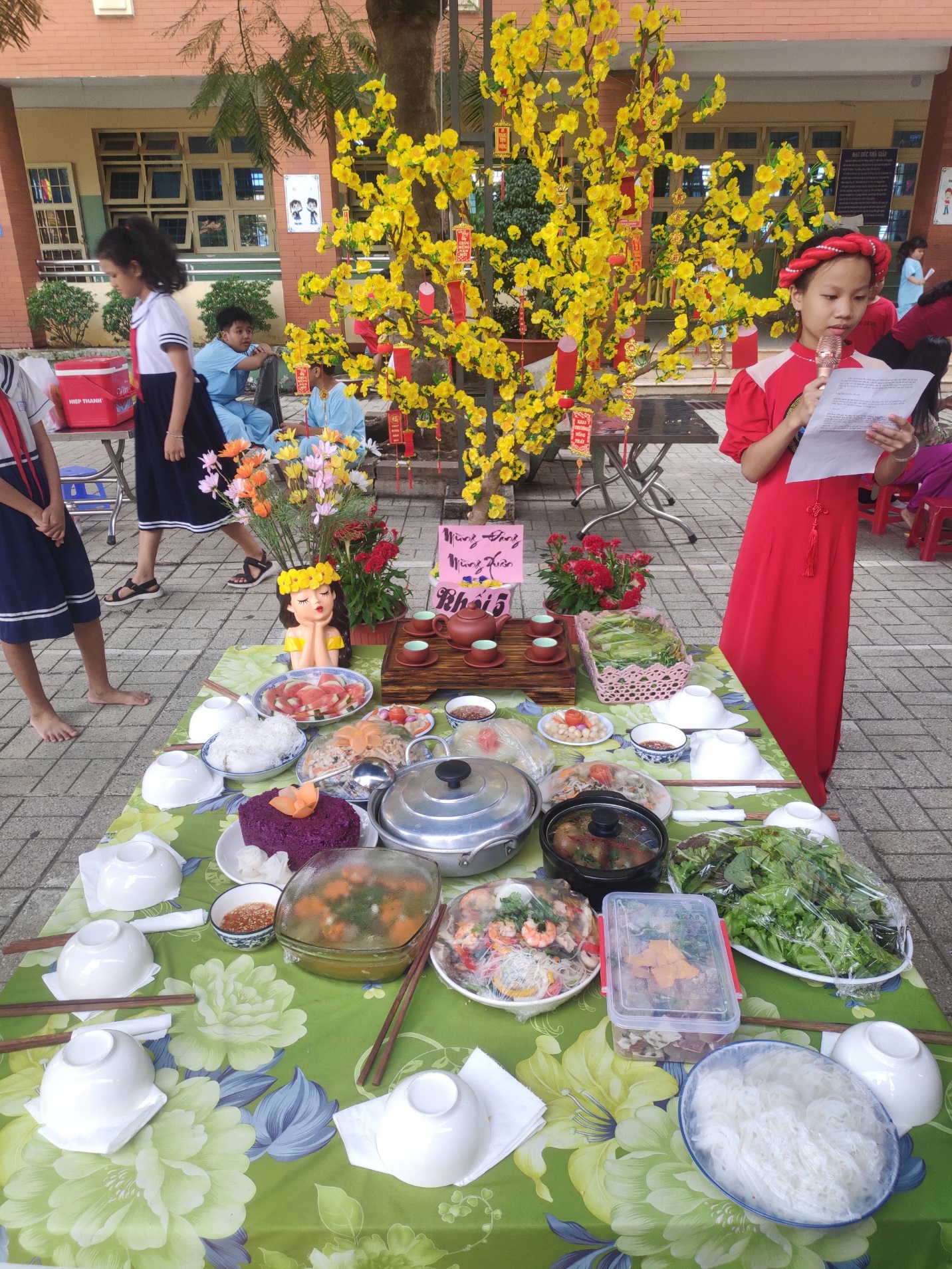 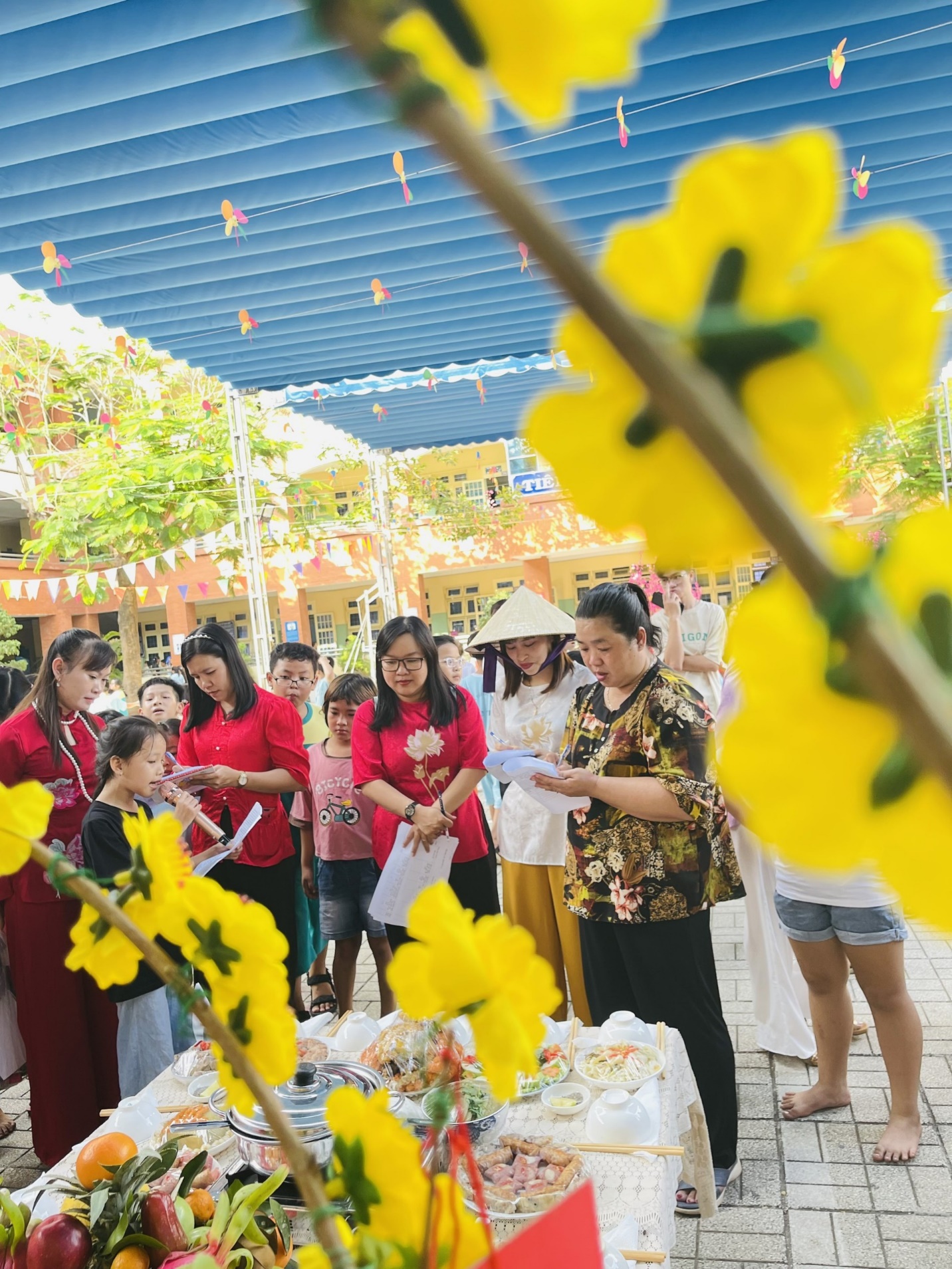 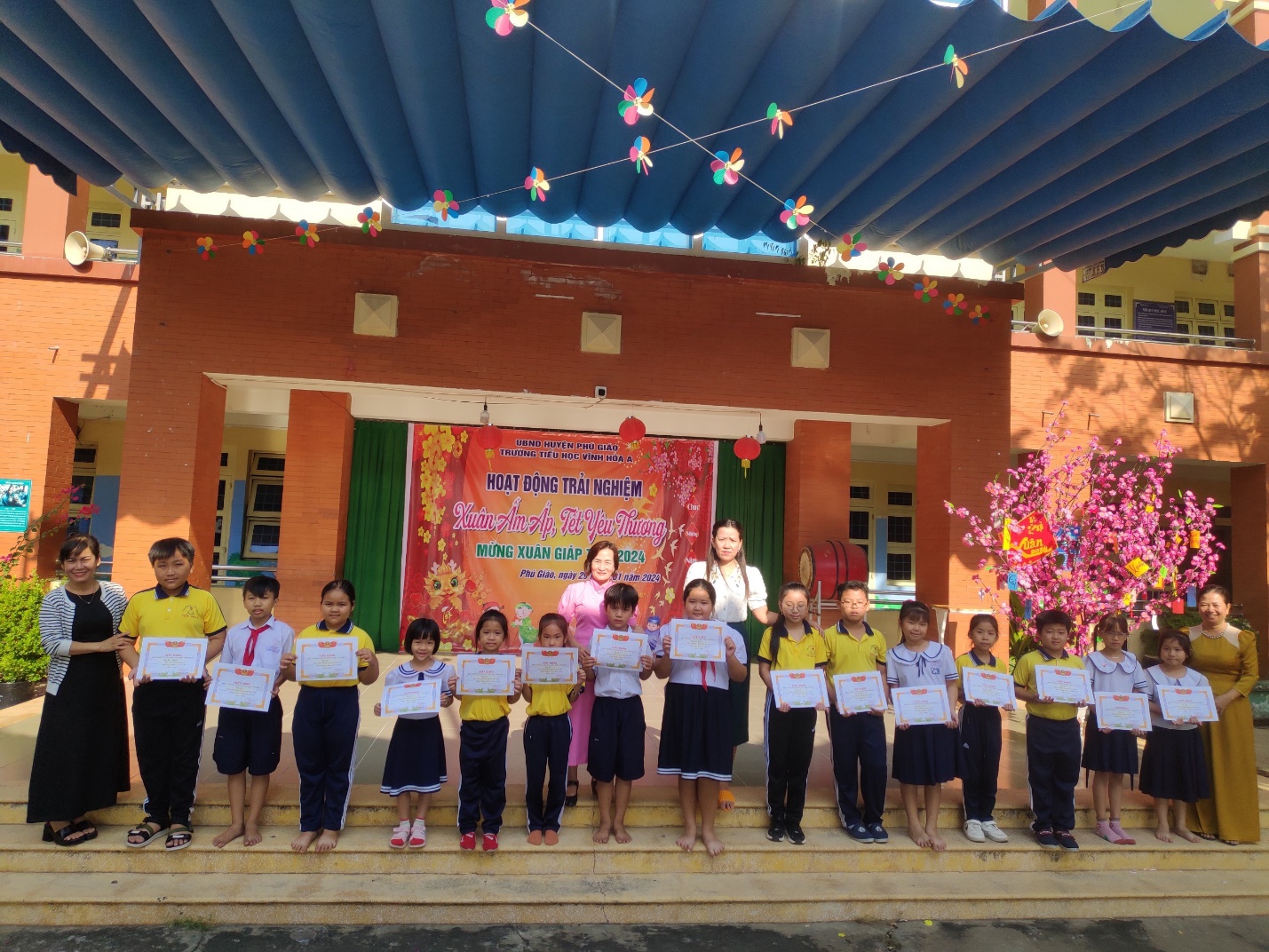 